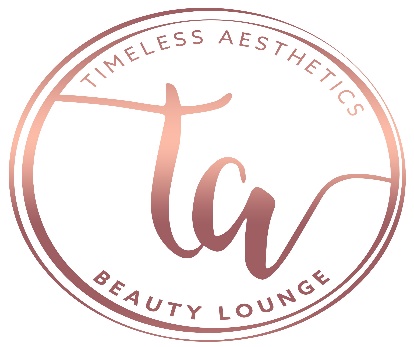 Client Consent FormDate:_______________________________Name:__________________________________________ Date of Birth:____________________Address:_____________________________________ City:___________ State:____ Zip:____________Home Phone:______________________ Business Phone:_____________________ Cell Phone:________________________ Cell Provider:___________________ E-mail address:___________________________________________________Single: No   Yes       Married: No   Yes, if yes, anniversary date:________________Employer:_____________________________ Occupation:_____________________________           Does your job require that you work outdoors? No  Yes Referred by:_______________________________________________________________________Your Skin CareHave you ever had a facial treatment before? No  Yes, when?________________Which of the following best describes your skin type? (please circle one number)I	Creamy complexion		Always burns easily, never tansII	Light complexion			Always burns, tans slightlyIII	Light/Matte complexion		Burns moderately, tans graduallyIV	Matte complexion 			Seldom burns, always tans wellV	Brown complexion			Rarely burns, deep tanVI	Black complexion			Never burns, deeply pigmented Do you have any specific skin problems or concerns pertaining to your face or body?  No  Yes Specify:_____________________________________________________________________Have you ever had chemical peels, laser, dermaplane, micro-needling or microdermabrasion? No  Yes  In the last month? No  YesDo you use Retin-A, Renova, Adapalene Hydroxyl Acid or Retinol/vitamin A derivative products? No  Yes  Describe:_______________________________________________________________Have you used any of these products in the last 3 months? No  Yes Have you used an acne medication? No  Yes when?___________ Which drug?_______________What skin care products are you currently using? (List brand where known)Cleanser____________________________ShowerGels______________________________Toner______________________________ Body Lotions______________________________Masque____________________________Sunscreen/SPF____________________________Eye Crème__________________________ Night Moisturizer/Crème__________________Day Moisturizer_____________________Serum_____________________________________Exfoliator___________________________Other_____________________________________Makeup Products_____________________________________________________________Have you recently used any self-tanning lotions, creams, or treatments? No  Yes specify:______________________________________________________________________Have you used any of the following hair removal methods in the past 6 weeks? No  Yes circle all that apply: Waxing	Electrolysis	Plucking	Tweezing	Threading	Depilatories What areas of concern do you have regarding your:Skin: (Please check any that apply and explain)Breakouts/Acne			Uneven skin tone		Blackheads/WhiteheadsSun Damage			Excessive oil/Shine		Wrinkles/Fine linesRosacea			Dull/Dry skin			Broken CapillariesFlaky Skin			Redness/Ruddiness		Dehydrated skinSun spot/ Liver spot/ Brown spot				Other:____________________Eyes:		Dehydrated 			Wrinkles			Puffiness		Dark Circles			Other:__________________Lips: Dehydrated 			Cracked/Chapped lips		Other:____________________	Have you ever had an allergic reaction to any of the following? (Please check any that apply and explain)Cosmetics 		AHAs			Medicine		FragranceFood			Shellfish		Animals		LatexSunscreens		Drugs			Iodine			Pollen		Other:________________________________________________________________________If yes to any, please explain:___________________________________________________What SPF do you use on your face? _______ How often/when?__________________What SPF do you use on your body?_______ How often/when?__________________Have you had any recent tanning bed or sun exposure that changed the color of your skin? No  YesHave you experienced Botox, Restylane or Collagen injections? No  YesFemale Clients Only:Are you taking oral contraceptives? No  Yes specify:____________________________________Any recent changes to or from your contraceptive treatment? No  Yes If so, what and when:____________________________________Are you pregnant or trying to become pregnant? No  YesAre you lactating? No  YesAny menopause problems? No  Yes specify:____________________________________Are you undergoing any hormone replacement therapy? No  Yes specify:__________________________Male Clients Only:What is your current shaving system? Wet shave     ElectricDo you experience irritation from shaving? No  Yes      Ingrown hairs? No   YesFuture Appointments/Contact:May I call/text you at your home, work, or cell phone number to confirm future appointments? No  YesMay I contact you via mail/e-mail about future promotions and news? No  YesI understand, have read and completed this questionnaire truthfully. I agree this constitutes full disclosure, and that it supersedes any previous verbal or written disclosures. I understand that withholding information or providing misinformation may result in contraindications and/or irritation to the skin from treatments received. The treatments receive here are voluntary and I release this institution and/or skin care professional from liability and assume full responsibility thereof. Client Signature:___________________________________________ Date:___________________